ST. JOSEPH’S COLLEGE (AUTONOMOUS), BENGALURU -27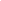  MA JOURNALISM AND MASS COMMUNICATION – IV SEMESTERSEMESTER EXAMINATION: APRIL 2023(Examination conducted in May 2023)MC 0322: POLITICAL COMMUNICATIONTime: 1 ½ Hours								    Max Marks: 35This paper contains ONE printed page and TWO partsWrite short notes on any THREE in 150 words each.      		    (3X5=15)Mediatization of politicsCNN EffectHypeFourth estate vs Muckraking journalismThe propaganda modelAnswer any TWO questions in 300 words each.      		               (2X10=20)Transformation to liberal democracy from liberal oligarchy was a conservative strategy of the ruling elite to stall the precipitation of a revolutionary crisis. Justify the statementMedia coverage of voters’ opinions is superficial and flawed. Do you agree? Substantiate your argument.How did the media coverage of the Vietnam war de-legitimize warfare in the minds of people? *****************